Beaumont Parish Hall repair of the roof in 2008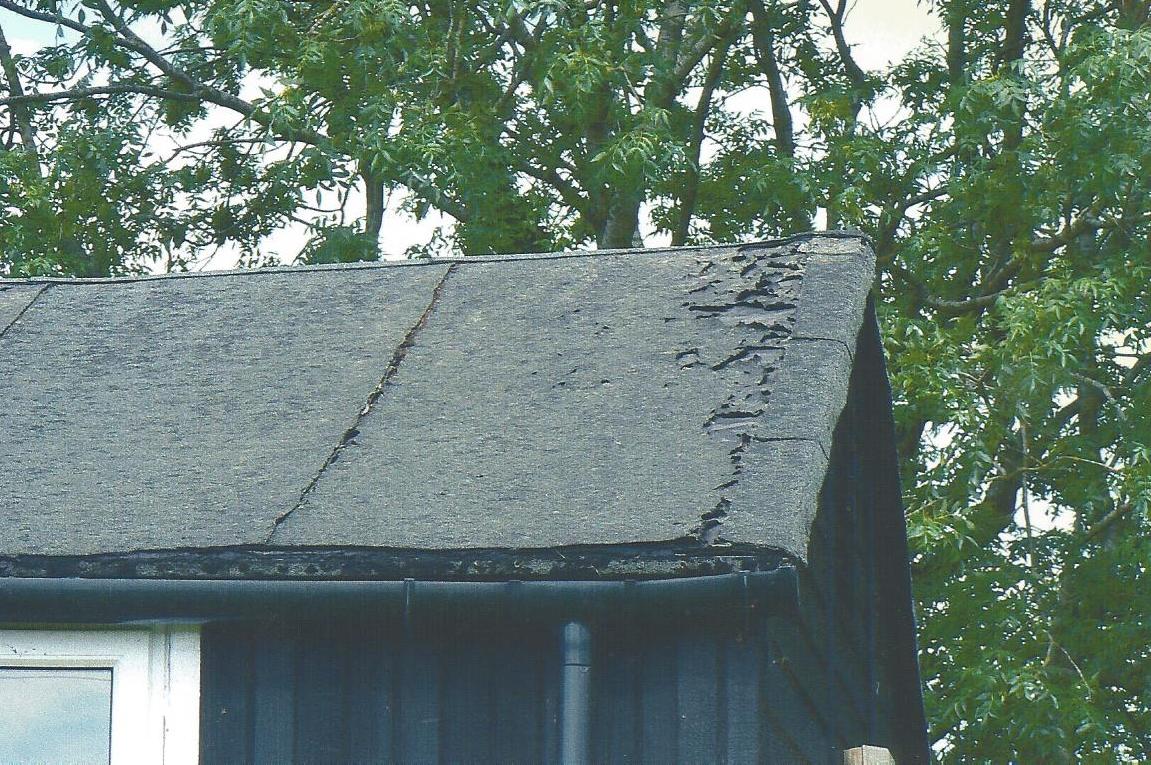 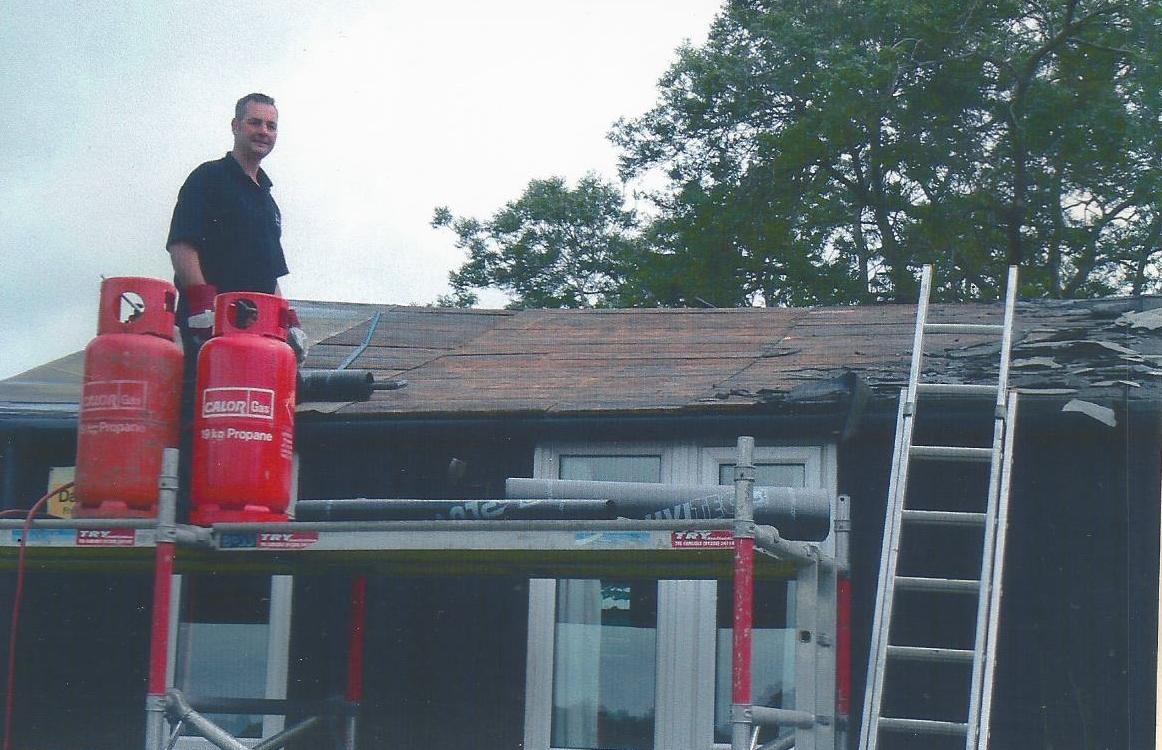 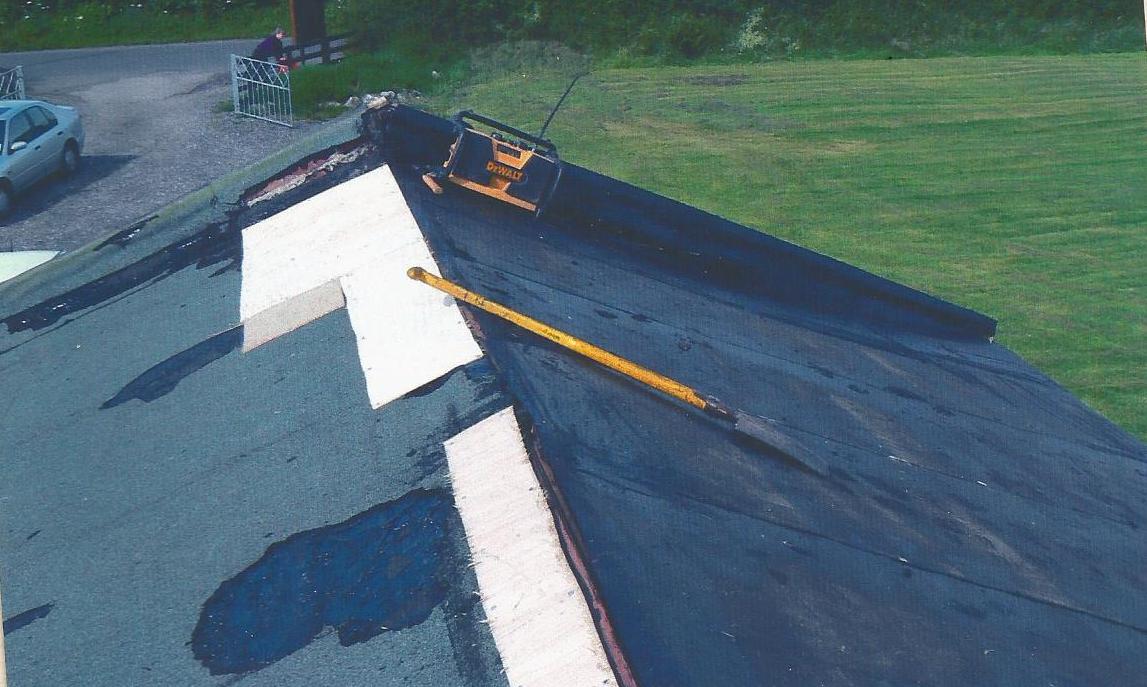 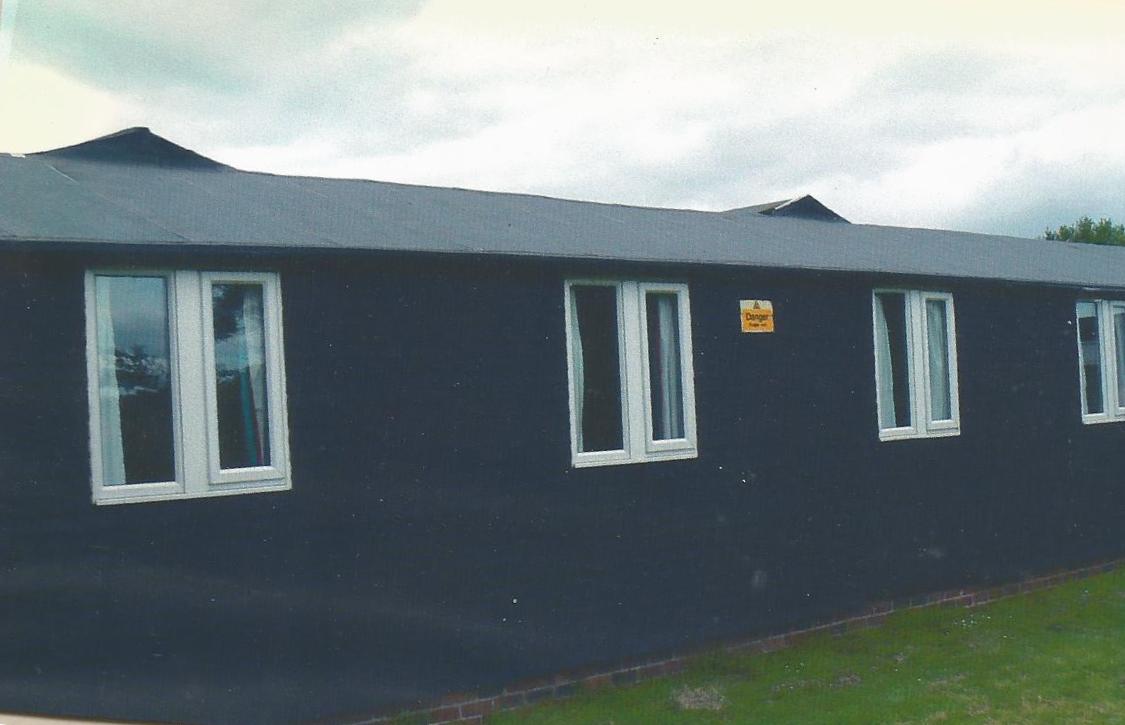 